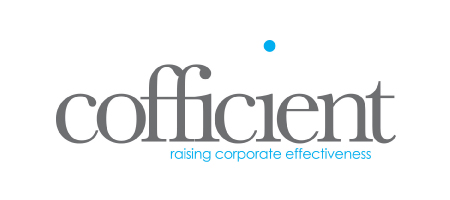 Position Overview We are looking for a dynamic and experienced software developer to join our team within a growing IT consultancy firm specialising in Cloud ERP & CRM. Due to exciting business growth, we are currently recruiting a Software Developer to join our multi-discipline product development team.As the business is expanding, the experienced software developer will help provide best practice technical and innovative solutions to our customers. The ideal candidate will have a passion for learning new systems and technologies.The successful candidate will enjoy working on the leading edge and be able to innovate and deliver in a fast paced and busy environment.Working with consultants & marketing to clarify and turn requirements into software designs.Estimating timescales based on an outline of the implementation and developing and delivering quality software to those timescales.Contributing to the architectural development and evolution of the software to keep it flexible and maintainable as market requirements evolve.The successful candidate must possess a degree in Computer Science, Software Engineering or a similar subject, along with at least 3 years commercial experience. The individual must be able to integrate well within an established team, as well as being able to progress independently and communicate effectively with business users.You will understand functional specifications and be highly competent in designing, and implementing innovative, exciting and intuitive software solutions. Comfortable with requirements gathering you should have experience of the full Software Development Life Cycle.The following skills are Essential for this opportunity:JavaScript HTML / CSSWeb ServicesXML3+ Years ExperienceSQLThe following skills are Desirable for this opportunity:Experience with Netsuite or SAP Business ByDesign would be highly desirableJQueryFreemarkerAJAXCSSKnowledge of Agile development methodologiesCloud Technology experiencePrevious work experience in customer facing development rolesKnowledge of EclipseKnowledge of SourceTree/BitBucketKnowledge of GitHubVB.NetC#Other Skills/Abilities:Familiarity with object oriented programming Demonstrated ability to respond to tight deadlines in a dynamic environment.Excellent English oral and written communication skillsProven experience in Team Lead/Lead Developer capacity with the ability to guide, shape and mentorNOTE:  This job description is not intended to be all-inclusive. Employee may perform other related duties as negotiated to meet the ongoing needs of the organization.Job Title:Software DeveloperRevision Date:5th June 2017